Załącznik nr 2 do ogłoszenia o nr OA.118.2.2019.EMw ramach programu specjalnego pn.: „Kierunek – Aktywność”………………………………………....       (Nazwa Wykonawcy)OŚWIADCZENIE WYKONAWCYI. Przystępując do udziału w postępowaniu o udzielenie zamówienia oświadczam, iż:	1) posiadam uprawnienia do wykonywania działalności w zakresie obejmującym przedmiot niniejszego zamówienia;	2) posiadam niezbędną wiedzę oraz doświadczenie w realizacji przedmiotu niniejszego zamówienia;	3) dysponuję odpowiednim potencjałem technicznym oraz osobami zdolnymi do realizacji zamówienia;	4) znajduję się w odpowiedniej sytuacji ekonomiczniej i finansowej;	5) wykonam zamówienie z należytą starannością,6) oferuję realizację zamówienia na zasadach określonych w zapytaniu ofertowym.II. Wyrażam zgodę na przetwarzanie danych osobowych zawartych w ofercie dla potrzeb niezbędnych do przeprowadzenia i realizacji postępowania o udzielenie zamówienia.Otrzymałam/łem klauzulę informacyjną przekazaną przez zamawiającego. Jednocześnie oświadczam, że zostałam/łem poinformowana/y o przysługującym mi prawie dostępu do treści moich danych oraz ich poprawiania, jak również, że podanie tych danych było dobrowolne.   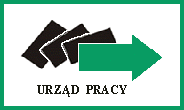 POWIATOWY  URZĄD  PRACY 
W  ŻUROMINIEul. Lidzbarska 27A,  09-300 Żuromintel. 23 6573163, 6574106    fax 23 6573163 wew. 34e-mail: wazu@praca.gov.pl 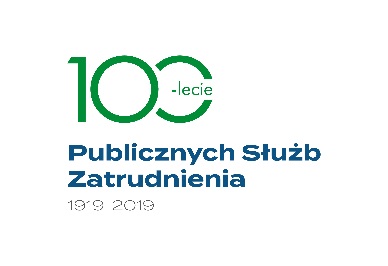 Program specjalny „Kierunek-Aktywność”Program specjalny „Kierunek-Aktywność”Program specjalny „Kierunek-Aktywność”realizowany od 01.02.2019 r. do 31.12.2019 r. ze środków Funduszu Pracy  realizowany od 01.02.2019 r. do 31.12.2019 r. ze środków Funduszu Pracy  realizowany od 01.02.2019 r. do 31.12.2019 r. ze środków Funduszu Pracy  Grupa docelowa obejmowana wsparciem w ramach programu: osoby bezrobotne z ustalonym III profilem pomocy oraz osoby bezrobotne z ustalonym II profilem pomocy należące do co najmniej jednej z grup bezrobotnych: osób długotrwale bezrobotnych, 
osób powyżej 50 roku życia, osób z  niepełnosprawnością, osób posiadających co najmniej jedno dziecko do 6 r.ż.Grupa docelowa obejmowana wsparciem w ramach programu: osoby bezrobotne z ustalonym III profilem pomocy oraz osoby bezrobotne z ustalonym II profilem pomocy należące do co najmniej jednej z grup bezrobotnych: osób długotrwale bezrobotnych, 
osób powyżej 50 roku życia, osób z  niepełnosprawnością, osób posiadających co najmniej jedno dziecko do 6 r.ż.Grupa docelowa obejmowana wsparciem w ramach programu: osoby bezrobotne z ustalonym III profilem pomocy oraz osoby bezrobotne z ustalonym II profilem pomocy należące do co najmniej jednej z grup bezrobotnych: osób długotrwale bezrobotnych, 
osób powyżej 50 roku życia, osób z  niepełnosprawnością, osób posiadających co najmniej jedno dziecko do 6 r.ż.……………………………………………/podpis osoby uprawnionejdo reprezentowania wykonawcy/…………..………….………………./podpis osoby uprawnionejdo reprezentowania wykonawcy/